CORRIERE MERCANTILE          8 gennaio 2009CEP di PRA’Ieri è tornato l’ufficio postale ma la festa con la gente è stata rimandata a domaniLa riapertura del servizio non placa le polemiche.E se l'azienda punta tutto su nuovi Sistemi di sicurezza, Carlo Besana (Pianacci) esprime dubbi sulla rapina dell'11 dicembreAnche se è saltata la festa di inaugurazione a causa del maltempo, da ieri mattina è tornato a funzionare ufficialmente l'ufficio postale Genova 71 di via Due Dicembre al Cep. Il taglio del nastro con tutte le autorità cittadine e gli abitanti del quartiere (con tanto di torta a forma di francobollo) è stata rimandato a domani mattina alle 12. Ma in una nota Poste italiane ha voluto sottolineare come il servizio sia già attivo. E poco importa se ieri mattina i primi utenti sono stati costretti a rimandare le proprie operazioni per la momentanea mancanza di contanti.Perché già il fatto che nel primo pomeriggio il termoconvettore per il riscaldamento dell'ufficio che si era rotto sei mesi fa sia stato finalmente aggiustato è senza ombra di dubbio un ottimo segno.Insomma, Operazione tartaruga e le proteste delle scorse settimane hanno ottenuto il risultato sperato. Anche se la festa generale non spegne le polemiche sulla vicenda. Se infatti Poste italiane, nel suo comunicato, sottolinea che nell'ufficio in questione «sono stati effettuati interventi volti a garantire la sicurezza del personale e dei cittadini come l’installazione di una nuova centrale di allarme e la posa in opera di un sofisticato sistema di videosorveglianza», Carlo Besana, presidente del circolo Pianacci precisa: «Non capisco come mai si continui a insistere sulla questione della sicurezza Intendiamoci - sottolinea - mi fa piacere che l'incolumità di utenti e lavoratori venga garantita al meglio. Ma qui, a parte una rapina molto dubbia l'11 dicembre scorso, non si sono mai verificati episodi criminosi. O almeno fino a quando un impiegato dell’ufficio postale non si è messo a rubare migliaia di euro agli abitanti del quartiere. Come si è comportata Poste italiane nel confronti di tutti quegli sportelli cittadini che hanno subito più di un furto in pochi mesi? Ha mandato i carrarmati e gli elicotteri?». Ma intanto, gli abitanti del Cep, oltre alla partecipazione e alla voglia di lottare per i propri diritti, sembrano aver scoperto anche una nuova arma a propria disposizione: la rete internet. Grazie ai gruppi su Facebook e i forum (creati insieme a Enrico Testino del consorzio Agorà) comitati e residenti hanno trovato un canale molto efficace per promuovere le proprie iniziative.Idc]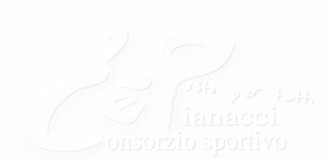 